Feburary 2019Volume XXXV, No. 1Oh the Places You’ll Go!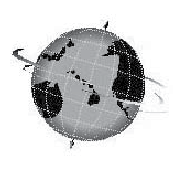 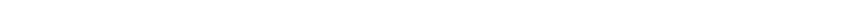 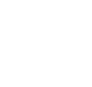 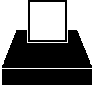 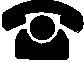 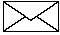 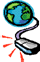 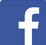 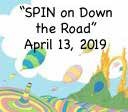 SPIN is co-sponsored by the Disability & Communication Access Board and the Department of Education.Services include a phone line for information referral and support, a quarterly newsletter, an annual conference and community workshops. SPIN is guided by an Advisory Committee made up of parents, teachers and people with disabilities.SPIN1010 Richards Street #118Honolulu, Hawaii 96813PHONE586-8126Neighbor Islands dial the ex- change below, then 6-8126Kauai - 274-3141Hawai’i - 974-4000Maui - 984-2400Molokai - 1-800-468-4644Lanai - 1-800-468-4644FAX586-8129E-MAILspin@doh.hawaii.govWEBwww.spinhawaii.orgLike us on Facebookn March, many schools celebrate Dr. Suess as part of Read AcrossAmerica Day! Today we’re borrowing from this great childen’s book author to talk up the upcoming SPIN Conference. We think ifDr. Suess was writing about our conference, he might say something like the following:Oh the places you’ll go, if you join us at SPIN,Are to tables of experts, What? 8, 9 or 10?No more like six times that, all ready to please;So that you and your family can feel more at ease.Then off to the Ballroom where SPIN dancers gyrateAnd “Dorothy’s” singing is really first-rate.We’ll pick all your brains for needs large and small,So we’ll be real committed to solving them all.Now the workshops are starting, there’s plenty to see,Whether your kid is teen-aged or really quite wee.They’re all full of knowledge and tips to take back,To help make a difference and keep you on track.Did we tell you there’s lunch along with great prizes?And SPIN award winners in all shapes and sizes?They’re people we thank for the work that they doIn making our journey just a little more true.But by far the best place you’ll encounter at SPINIs the place of belonging with other like kin.With moms and with dads whose keikis have needsAnd extraordinarygifts to share. Yes, yes indeed!So flip to page seven,the conference description, And commit to come join us.No need for conniption!If it’s support that you need, just give SPIN a jingle,And we’ll find a nice Santa or maybe Kris Kringle( AKA agencies willing to pay to help you come join us).IT’S THE SPIN WAY!Related	to	Reading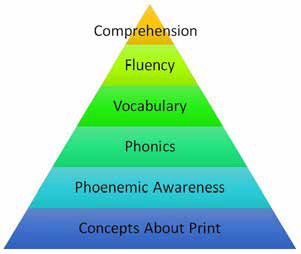 Five Finger Rule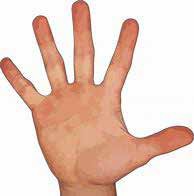 Here’s a tip for how to select books at your child’s reading level:Building	Blocks	to Reading		SuccessIn learning to read, children typcially have to master the basic skills at the bottom of the pyramid in order to develop higher level reading skills. Research in the area of children with learning disabilities has shown that deficiencies in processing letter-sounds are at the heart of many reading problems.√ Have your child pick out a book he or she thinks looks enjoyable.√ Ask him or her to read the 2nd page of the book.√ Hold up one finger for each word that your child is not sure of or doesn’t know.If there are five or more words that your child didn’t know, choose an easier book.If you child did not miss any words, the book may be too easy. Pick one a little more challenging.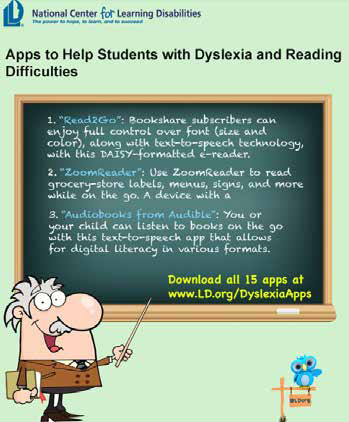 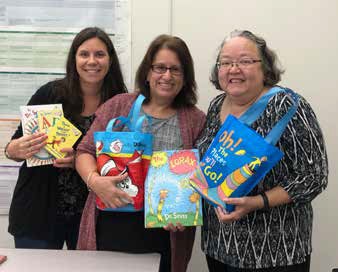 Lindsay Heller and Susan Wood, SEAC parent reps from the Big Island and Martha Guinan, SEAC Chair, with Dr. Suess books collected for a future donation to special education students.To learn more about the Special Education Advisory Council, SEAC, check out their website: http://www.seac-hawaii.orgU.S. DOE Office of Special Education Programs (OSEP)Monitoring and Support System for HawaiiDue Feb. 1st each yearDue April 1st each yearHawaii's SPP/APR	Hawaii's SSIPThis required state performance plan (SPP) and annual performance report (APR) measures our progress towards meeting special education targets on 16 indicators (like graduation rate, LRE, student achievement, drop-out rate, parent participation, disproportionality, etc.)The State Systemic Improvement Plan makes up Indicator 17 on the APR. It is a six-year plan targeting an area of student functioning critical  to long term success. Hawaii selected reading achievement of 3rd and 4th graders as its main measurement of how the system is improving to provide better outcomes for these students.Technical AssistanceDifferentiated Monitoring & SupportOSEP's DMS system of determining what kind of technical assistance a state may require looks at four main components:√ compliance with IDEA regulations√ student performance outcomes√ the SSIP, and√ fiscal (how money is spent).Determination arrives in JuneAnnual Determination LetterOSEP reviews the APR and the SSIP sent earlier that year and makes a determination of the extent the state meets the requirements of IDEA. It then places Hawaii in one of 4 categories:Meets requirements Needs assistance Needs interventionNeeds substantial interventionNote: Hawaii has been in the Needs Assistance category for the last five years.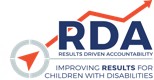 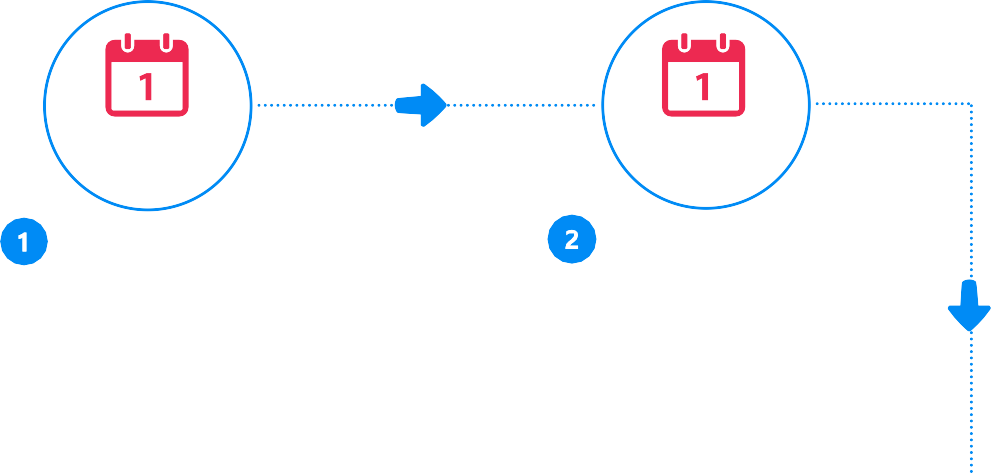 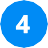 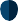 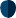 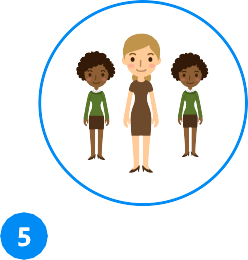 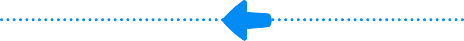 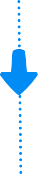 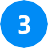 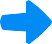 Site VisitFinancial Literacy for Families of Kids with Disabilities: Part 2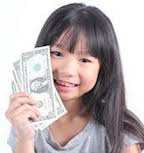 Paying Your Child an AllowanceAn allowance can be a good way for your child to learn about money. There are at least 5 money management skills you can teach with an allowance: 1) setting goals, 2) doing basic math to count money, 3) saving for a future purchase, 4) accounting (keeping track of spending), and 5) budgeting (deciding how much to spend, how much to save and how much to give to others). Here are some things to consider in setting an allowance: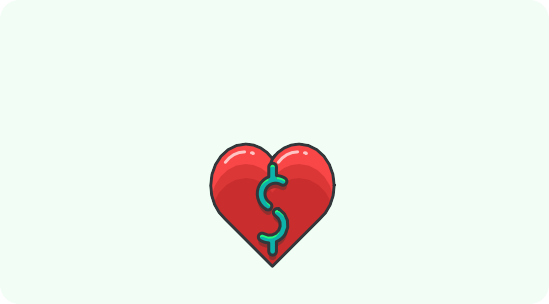 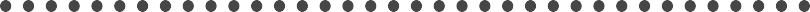 Although many parents begin paying allowances when their child is in 1st or 2nd grade, there's actually no perfect age to start. See if your child is open to learning about or handling money. If you start an allowance that is tied to chores or grades, but your child is unmotivated by the money, you may want to wait until he or she is older.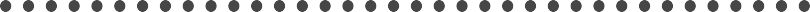 Some experts suggest that you should match your child's age with dollars--for instance, $8 weekly for an 8-year old,$10 for a 10-year old. Of course, the amount will depend on your overall family budget. If you want your child to learn to save some of their allowance and also give some to charitable causes, then you may need to provide enough money to make those options possible.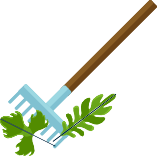 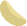 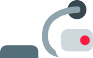 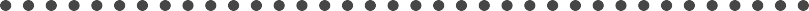 Here the experts are split. Some say having chores helps kids learn the connection between money and work.Consider tying the allowance to extra tasks--above normal family expectations of helping with dinner, making beds, etc. Others say the real purpose of the allowance is to provide the opportunity for money management lessons, not to withhold money when kids don't finish all their chores.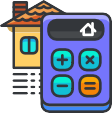 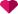 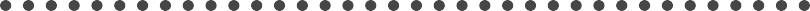     Be clear about the terms of the allowance.     Help your child create a personal budget.     Pay the allowance consistently and on time.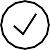 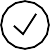 Set a good example with your own money management.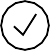 YouTube Challenges and Internet Safety	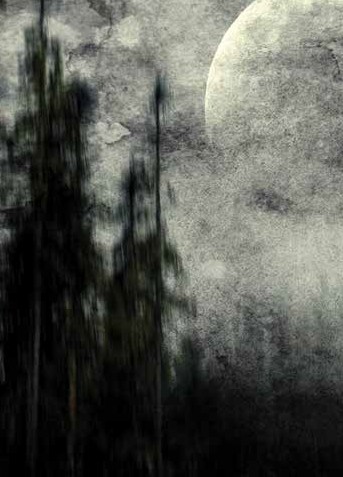 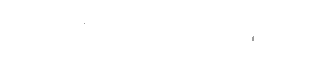 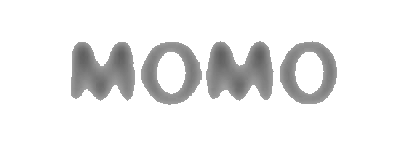 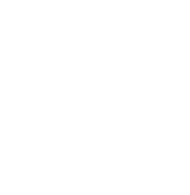 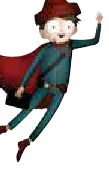 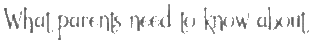 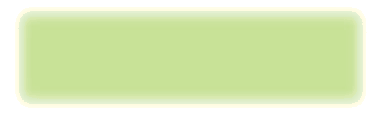 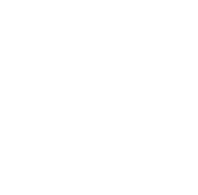 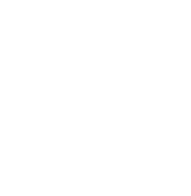 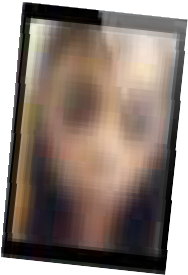 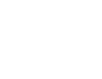 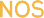 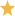 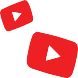 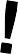 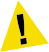 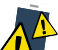 Kids love YouTube. They watch other people play video games, they watch movies and music and they like to watch challenges. Many of them are funny or even helpful, like the “Try Not to Laugh” and “ALS Ice Bucket Challenge”, but there are some that can be downright dangerous, like the “Tide Pod” Challenge. National Online Safety has posted a guide for a sinister challenge called “Momo”. It has been around for awhile, but has resurfaced and is linked to Facebook, Whatsapp and YouTube. It is very concerning because it not only shows graphic and violent images to your keiki, “Momo” encourages youths to self harm. The best thing you can do to protect your keiki from online harm is to talk to your kids about what they see and interact with online. Common Sense Media posted 12 challenges your kids probably already know about.Visit their website to find out more about internet safety. Here are a few fun ones you could do with your keiki:Whisper Challenge: one peson wears headphones with loud music and the other person says a phrase outloud. The person listening to the music tries to repeat the phrase.Mannequin Challenge: a group of people get together and pose, freezing in place, while someone with a camera walks around recording the scenewith music playing in the background.Eat It or Wear It Challenge: A player chooses food from numbered bags. If they choose to eat it, they can dump the rest on another players head; if they choose to wear it, well, plan this one around laundry day.To learn more about internet safety, visit the following websites:https://www.commonsensemedia.org/blog/12-youtube-challenges- your-kid-already-knows-about?utm_source=Facebook&utm_medi- um=socialhttps://nationalonlinesafety.com/resources/platform-guides/momo-on- line-safety-guide-for-parents/https://smartsocial.com/2019 SPIN Awards Need Your Nominations!very year, SPIN publicly celebrates wonderful parents and professionals whose efforts make a positive difference in the lives of our keiki with disabilities and their families. The SPIN Advisory Committee islooking for candidates for our 2019 SPIN Awards and we need your help in nominating someone who models the qualities and actions that families appreciate and rely on. There are three award categories:The Parent of the Year Award is given to a parent or parents of a child or young adult with a disability whose actions and advocacy have benefited other families.The Professional of the Year Award is given to a professional who has had a significant impact in improving services for children and/or youth with a disability and their families.The Family Choice Award is given to a professional who has been particularly helpful to families as they sort out services for their child with a disability. This individual may not have an impact on the larger system, but is recognized in his or her community as an extraordinary professional.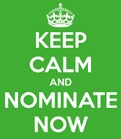 We encourage you to share your aloha and nominate one or more very special people for any or all of the awards. You can go to our website at www.spinhawaii.org, click on the conference tab and download an award nomination form. Or call us at 586-8126 and we’llaccept your nomination over the phone or mail you a form. Deadline to apply is March 12th.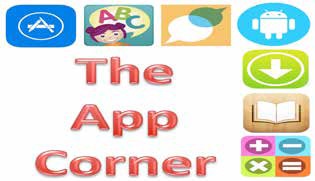 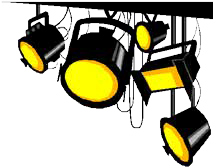 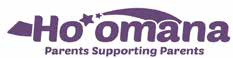 If your kids are begging you to join social media, but you’re worried about what they will see, do and post, we have discovered an app that will make both kids and parents happy. Mazu is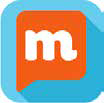 a social media platform for kids that promotes mindful interactions based on core values, fun activities and exclusive experiences. Created by a parent, Mazu allows kids and teens to join communities and share ideas that you and yourkids care about. There are moderated group chats and no ads to pop up and click on. They have their own messenger service to keep families connected and share their day with one another. We like that all posted content and comments are moderated and filtered for appropriate content.Mazu is free to download on Apple and Android devices.If you live on the Windward side of Oahu and have a child with autism, check out Ho‘omana, a support group by parents, for parents. They are sponsored by the Windward District Autism Program and have two locations for meetings, one at the Key Project inKahalu’u and one at the Pali View Church in Kaneohe, both meetings are from 6:00 - 7:30 pm.They offer:Unbiased support to familiesFree child/teen/adult care (please RSVP to guarantee childcare by qualified individuals)Guidance to navigate systemsGuest speakersLight snacksTo find out more about them and RSVP for their next meeting you can contact them via:Website: https://sites.google.com/view/ windwardautismprogram/parentfamily-support/ hoomanaEmail: hoomanagroup@gmail.comCall: 808-426-6879A Day at the Capitol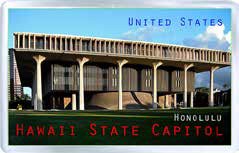 Thursday March 7, 2019, State Capitol Auditorium, Chamber Level	9:00 - 3:00 pmMarch is Developmental Disabilities Month and one of the many activities happening in March is A Day at the Capitol. It is an annual event that celebrates and encourages individuals with intellectual and developmental disabilities and their family members to take the opportunity to discuss disability-related issues and concerns with legislators and network with other concerned citizens.Activites for the Day:Continental breakfastWelcome & orientationMeet with LegislatorsHouse & Senate floor sessionsLunchLegislative hearingsMeet with LegislatorsTour of State Capital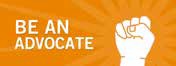 For more information call the State Council on DevelopmentalDisabilities office at 808-586-8100.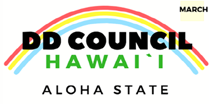 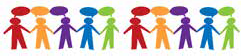 “SPIN on Down the Road”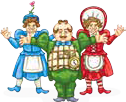 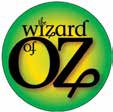 Saturday April 13, 2019 • UH Manoa Campus Center Ballroom8:30 a.m. - 9:00 a.m.	Registration • Networking • Display Tables 9:00 a.m. - 9:45 a.m.	Keynote Presentation in Ballroom9:45 a.m. -10:15 a.m.	View Displays in Boardwalk of Resources Room, 2nd floor • Networking Act 1	10:20 a.m. - 11:20 a.m.AAct 3	2:30 p.m. - 3:30 p.m.Workshops are subject to changeREGISTRATION FORMName					 Address 		City 		Zip		 Phone: 	H / C / W (circle one) Email:  				                                                                                          Child’s Disability: 			Child’s Age:  		 Program or School:  					 q $25 per parent q $45 for two family members q $25 per college student q $50 per professionalAmount Enclosed $ 	(payable to SPIN)   Check or P.O. Number   	q Airfare Scholarship Request (for Neighbor Island parents and grandparents of kids with disabilities 0-21) Note: due to a large demand, we are now waitlisting requests for scholarships.q Please send me an application by  q email	q postal mailq My Airfare Scholarship application is enclosed.	q I will send in the application later.q Accommodation Request due to a disability (check one)q Sign Language interpreter	q Materials in an alternate format:  	 Accommodations must be submitted by March 15, 2019 to ensure availabilitySend completed form(s) with payment as soon as possible to: SPIN via mail, fax or email:1010 Richards Street, Room 118, Honolulu, Hawaii 96813 • Fax: (808) 586-8129 • Email: spin@doh.hawaii.gov Questions? Call us (808) 586-8126 • Website: www.spinhawaii.org3/2	Access Surf Day at the Beach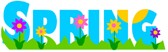 Calendar of Events3/16	Self Defense Seminar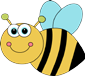 4/6	9:00 am - 1:00 pm, FREE surfing event for all5/4	ages and abilities. White Plains, Ewa Beach Sign up online at www.accessurf.org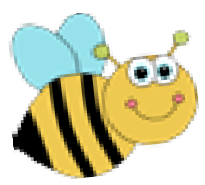 Pacific Rim International Conference3/4	“Sucessability” 7:00 am - 5:00 pm both days3/5	Multiple workshops over two days, held at the Hawaii Convention Center in Honolulu.A special rate of $100 per day is being offered to parents, students and self-advocates. Use the code: SFAjy100. For more info or to sign up online: www.pacrim.hawaii.edu/ or call808-956-4437, email: prreg@hawaii.edu3/5	Talk About IEP’s Workshop9:30 - 11:00 am	FREE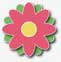 A moderated discussion on the process of getting out of district placements, independent evals and common missteps to avoid. Meet at Ebar at Nordstrom at Ala Moana. RSVP by visiting their website: www.tacanow.org/hawaii3/7	Day at the Capitol with Hawaii State Council on Developmental Disabilities 8:00 am - 12:00 pm FREEMeet with legislators and celebrate diversity. RSVP 586-8100.3/8	SEAC - Special Education Advisory 4/5	Committee Meeting 9:00 am - 12:00 pm5/17	Open to the public. Meetings held at Puuhale Elementary School, library. 345 Puuhale Rd. For more info, call 586-8126 or visit their website at www.seac-hawaii.org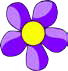 3/8	Radical Self Care Workship8:00 am - 12:00 pm, $20 + $6 parking Sponsored by Hawaii chapter of NAMI. To register, call 808-594-1297 or online www.namihawaiistate2019.eventbrite.com3/9	Hawaii Families as Allies Family Conference 9:00 am - 2:00 pm  FREE  at the Kroc Center in Ewa Beach. To register, call 808-682-1511 or email: events@hfaa.net900 - 11:00 am	FREECentral Oahu Jiu-Jitsu, 401 North Cane St. #A3 Waihiawa. $10 per student/parent. To RSVP, call Kris Dung at 808-722-6843.3/16	ASL Nook Author Book Signing9:00 am - 12:00 pm  FREE  at Hawaii School for the Deaf and the Blind. Lunch, book signing and book fair. To register or for more info, email: deedee_mikasa@hsdb.k12.hi.us3/20	EFMP Come Fly with Me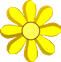 9:30 - 11:00 am FREEAll branches are welcome to attend this event that is aimed at helping kids who do not like to fly or do not like crowds, feel more comfortable with the process. Hickam Air Force Base.RSVP online: https://hawaii.armymwr.com or call 808-655-4227.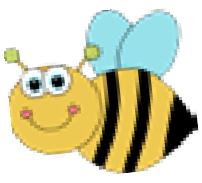 SAVE THE DATE!4/13	33rd Annual SPIN Conference “SPIN on Down the Road”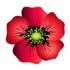 8:30 am - 3:30 pm at UH Campus Center Registration forms and airfare scholarships available www.spinhawaii.org, call us at 586-8126 or email spin@doh.hawaii.gov.For more events and happenings around the state, be sure to visit our website events calendar at www.spinhawaii.org/events and like us on Facebook!SPIN - Special Parent Information Network8“Ease on Down the Road”“We’re Not in Kansas Anymore”“Wonderful World of Reading”“If I Were King of the Forest”“The Great Oz Has Spoken”“Happy Little Bluebirds”Transition to AdulthoodIEP 101:Basic TrainingEarly LiteracyCivic AdvocacyFamily Media PlanParent Self Care“A Horse of a Differnet Color”“Keep Calm & Click Your Heels”“Over the Rainbow”“The Road to Oz”Strategies to Support Students with AutismADD / ADHDSeizure DisordersSelf-Determination3/20Honolulu District Families Embracing4/17Autism 6:00 - 7:00 pm FREE5/15245 N. Kukui Street, HonoluluDifferent topics each month. 3rd Wednesday every month, Free parking and childcare with RSVP 536-9684.3/29EFMP “SPEDucation Blitz”10:00 am - 12:00 pm FREEPresentation by the Hawaii Disability Rights Center on “Transition Plans” to learn how to be advocates and learn more about to plan for transition from high school to adult life.RSVP online: https://hawaii.armymwr.com orcall 808-655-4227.